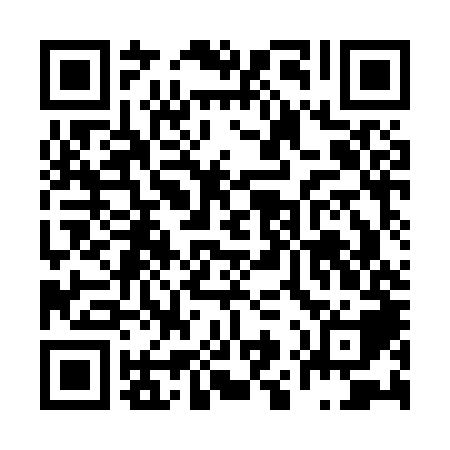 Ramadan times for Cooter Point, Louisiana, USAMon 11 Mar 2024 - Wed 10 Apr 2024High Latitude Method: Angle Based RulePrayer Calculation Method: Islamic Society of North AmericaAsar Calculation Method: ShafiPrayer times provided by https://www.salahtimes.comDateDayFajrSuhurSunriseDhuhrAsrIftarMaghribIsha11Mon6:146:147:201:164:397:127:128:1812Tue6:126:127:191:154:397:127:128:1913Wed6:116:117:181:154:397:137:138:2014Thu6:106:107:171:154:407:147:148:2115Fri6:086:087:151:154:407:147:148:2116Sat6:076:077:141:144:407:157:158:2217Sun6:066:067:131:144:407:167:168:2318Mon6:056:057:121:144:407:177:178:2419Tue6:036:037:101:144:417:177:178:2420Wed6:026:027:091:134:417:187:188:2521Thu6:016:017:081:134:417:197:198:2622Fri5:595:597:061:134:417:197:198:2723Sat5:585:587:051:124:417:207:208:2724Sun5:575:577:041:124:417:217:218:2825Mon5:555:557:031:124:427:217:218:2926Tue5:545:547:011:114:427:227:228:3027Wed5:525:527:001:114:427:237:238:3028Thu5:515:516:591:114:427:237:238:3129Fri5:505:506:571:114:427:247:248:3230Sat5:485:486:561:104:427:257:258:3331Sun5:475:476:551:104:427:257:258:331Mon5:465:466:541:104:427:267:268:342Tue5:445:446:521:094:427:277:278:353Wed5:435:436:511:094:427:277:278:364Thu5:425:426:501:094:437:287:288:375Fri5:405:406:491:084:437:297:298:376Sat5:395:396:471:084:437:297:298:387Sun5:375:376:461:084:437:307:308:398Mon5:365:366:451:084:437:317:318:409Tue5:355:356:441:074:437:317:318:4110Wed5:335:336:421:074:437:327:328:41